Техническое заданиеНа поставку вилочного автопогрузчика JAC CPCD50 (или аналога, не уступающего по техническим параметрам)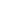 1. Наименование и назначение поставляемого оборудования.1.1.  Вилочный автопогрузчик JAC CPCD50 или аналог, не уступающий по техническим параметрам, перечисленным ниже.1.2. Вилочный автопогрузчик вид специального транспорта, предназначенного для поднятия, перемещения, разгрузки, погрузки, складирования (штабелирования) паллетов, поддонов и других различных грузов при помощи вил или других рабочих приспособлений (навесного оборудования) на открытых площадках в зоне причальных стенок.2. Технические параметры:  3. Комплект поставки:1. Вилочный автопогрузчик в сборе – 1 шт.4. Условия оплаты:100% в течение 60, но не ранее 45 календарных дней после поступления товара на склад покупателя, с предоставлением счетов-фактур, товарных накладных, транспортных накладных,  оригиналов паспортов, либо сертификатов качества с переводом на русский язык, таможенной декларации очистки для товаров импортного производства, либо присвоенным номером таможенной декларации в случае ее электронного оформления.5. Требования к продукции:Оборудование должно быть новым, не иметь следов эксплуатации за исключением операций, связанных с испытанием на заводе-изготовителе. Год изготовления не ранее 2022г. Исполнитель гарантирует Заказчику, что приобретенное им оборудование соответствует техническим характеристикам оборудования, заявленным Заказчиком данного оборудования. К каждой единице оборудования поставляется следующая документация на русском языке:- декларация соответствия на оборудование;- технический паспорт, формуляр изготовителя (если предусмотрен для данного вида Товара);- инструкции по эксплуатации изготовителя на Товар;- товарная накладная (ТОРГ 12), счет-фактура на фактически отгруженный Товар;- товарная накладная без счет-фактуры в случае, если Поставщик выступает в качестве неплательщика НДС при предоставлении уведомления о применении специального налогового режима.- транспортная накладная (при доставке Грузоперевозчиком или Экспедитором);- товарно-транспортная накладная и корешок путевого листа (или копия путевого листа) Поставщика (если доставка осуществляется Поставщиком собственным транспортом);- гарантийные обязательства Поставщика;- таможенная декларация очистки для товаров импортного производства, либо присвоенный номер таможенной декларации в случае ее электронного оформления.В паспорте либо в инструкции по эксплуатации на поставляемое оборудование должна быть указана информация о наличии и содержании драгметаллов.6. Срок поставки:   Доставка до склада покупателя в течение 50 рабочих дней после подписания договора и спецификации с возможностью досрочной поставки.7.  Условия доставки:Автотранспортом, железнодорожным транспортом до склада Заказчика. Стоимость доставки включена в стоимость оборудования. Адрес доставки: г. Владивосток, ул.Дальзаводская,2.8. Гарантия. Послегарантийное  обслуживание.  Гарантия не менее 24 месяцев, с момента подписания сторонами акта сдачи-приемки оборудования в эксплуатацию.  Гарантия должна распространяться на устранение любого дефекта в течение гарантийного периода силами специалистов, уполномоченных Поставщиком. Гарантия должна распространяться на стоимость деталей и работы, необходимые для замены или ремонта дефектных деталей. 9. Требования к потенциальному участнику процедуры закупки.Потенциальный поставщик должен быть готов к проведению  технического аудита предприятия.10. Обязательные требования к участнику:При подаче заявки на ЭТП «Фабрикант» участник процедуры закупки должен предоставить следующие сканированные документы на русском языке:1.Участнику закупки, являющемуся производителем, в составе заявки необходимо представить:
- Паспорта и инструкции по эксплуатации оборудования (или гарантийное письмо о предоставлении паспортов и инструкций по эксплуатации в момент поставки оборудования);- В паспортах либо в инструкциях по эксплуатации на поставляемое оборудование должна быть указана информация о наличии и содержании драгметаллов.
- Документы, подтверждающие производство оборудования (Сертификаты ТР/ТС, сертификаты продукции собственного производства, сертификаты о происхождении товара/продукции, патенты).      2.Участнику закупки, являющемуся представителем производителя, в составе заявки необходимо представить:- Документы, подтверждающие полномочия представителя по предмету закупки (письма производителя, сертификаты, соглашение и иные документы, наделяющие представителя представлять интересы производителя по поставке оборудования / гарантийным обязательствам, сопутствующим работам/услугам, связанным с поставкой оборудования по предмету закупки);- Письмо производителя, с печатью и подписью уполномоченного лица, подтверждающее выдачу сертификатов/ соглашений, наделяющих полномочиями Представителя;  - Паспорта и инструкции по эксплуатации оборудования (или гарантийное письмо о предоставлении паспортов и инструкций по эксплуатации в момент поставки оборудования);- В паспортах либо в инструкциях по эксплуатации на поставляемое оборудование должна быть указана информация о наличии и содержании драгметаллов.- Представить документы, подтверждающие производство оборудования производителем (Сертификаты ТР/ТС, сертификаты продукции собственного производства, сертификаты о происхождении товара / продукции, патенты).3. Участнику закупки, являющемуся дилером производителя / представителя производителя, в составе заявки необходимо представить:- Документы, подтверждающие полномочия дилера и представителя производителя по предмету закупки (письма производителя и/или представителя производителя, дилерские соглашения, сертификаты, иные документы, наделяющие дилера и/или представителя производителя представлять интересы производителя по поставке оборудования / гарантийным обязательствам / сопутствующим работам/ услугам, связанным с поставкой товара по предмету закупки);- Письмо производителя, с печатью и подписью уполномоченного лица, подтверждающее выдачу сертификатов/соглашений и иных документов, наделяющих полномочиями Представителя / Дилера; - Паспорта и инструкции по эксплуатации оборудования (или гарантийное письмо о предоставлении паспортов и инструкций по эксплуатации в момент поставки оборудования); - В паспортах либо в инструкциях по эксплуатации на поставляемое оборудование должна быть указана информация о наличии и содержании драгметаллов.- Представить документы, подтверждающие производство оборудования производителем (Сертификаты ТР/ТС, сертификаты продукции собственного производства, сертификаты о происхождении товара / продукции, патенты).4. Участнику закупки, для подтверждения опыта, в составе заявки необходимо предоставить:  - Справку по форме 3 блока 4 с приложением копий договоров (с печатями и подписями сторон) и документов, подтверждающих поставку аналогичного оборудования. Рассматриваются документы по предмету закупки за период с 2020 - 2022 годы с суммарной ценой не менее 50% НМЦ закупки. Участник, не имеющий подтвержденный опыт поставки по предмету продукции не менее 50% НМЦ закупки, к участию в запросе цен не допускается. В случае, если участник является нерезидентом:- Справку по форме 3 блока 4 с приложением копий договоров (с печатями и подписями сторон) и документов, подтверждающих поставку аналогичного оборудования.Рассматриваются документы по предмету закупки за период с 2020 - 2022 годы с суммарной ценой не менее 50% НМЦ закупки. Участник, не имеющий подтвержденный опыт поставки по предмету продукции не менее 50% НМЦ закупки, к участию в запросе цен не допускается.- Перевод на русский язык части договора позволяющей однозначно подтвердить поставку продукции / выполнение работ / оказание услуг (предмет договора, спецификацию на Продукцию / Работы / Услуги), иные необходимые сведения;- Перевод на русский язык документов, подтверждающих поставку продукции/выполнение работ/ оказание услуг.Цена договора включает в себя все налоги, сборы, транспортные расходы.Для осуществления расчётных операций участник должен иметь отдельный счёт, открытый в   Банке «ВБРР».Реквизиты «ВБРР» (АО):к/счет 30101810900000000880 в ГУ БАНКА РОССИИ ПО ЦФОБИК 044525880№ п/пНаименование параметра, единицы измеренияТребованиеЗначениеГрузоподъемность, кгне менее5000Тип двигателяточнодизельныйВысота подъёма груза, мм.не менее3000Свободный ход каретки, ммне менее150Наклон мачты(вперед/назад), град.в диапазоне4-7°/10-14°Габариты вил (Длина/Ширина/Толщина), ммне менее1220*150*60Регулировка захвата вил (от/до), ммв диапазоне300/1835Минимальный радиус поворота, мм не более200Максимальное тяговое усилие (с грузом), кгне менее6000Максимальный преодолеваемый уклон (с грузом), град.не менее28Передние шинысдвоенныеТип шин (перед/зад)точнопневматические равноразмеренныеДорожный просвет, ммне менее200Тормозная система (Рабочая/стояночная)Гидравлическая/механическаяНоминальная мощность двигателя, кВт / об/минне менее80/2500Емкость топливного бака, лне менее100Коробка передачточноавтоматическаяГидравлическая защита от перегрузокналичиеДаГидроусилитель руляналичиеДаКруговое освещениеналичиеДаЗеркала заднего обзораналичиеДаКабина закрытого типа с отопителемналичиеДаРабочее место водителяточносидяРемень безопасноститочноналичие